Уважаемые родители, вашему вниманию для повторения и самостоятельного усвоения предлагаем выполнить следующие задания на тему «Весна в лесу»:Обсудить какие изменения произошли с приходом весны.Рассмотреть и обсудить картины И.Левитана «Март» и И.Грабаря «Февральская лазурь».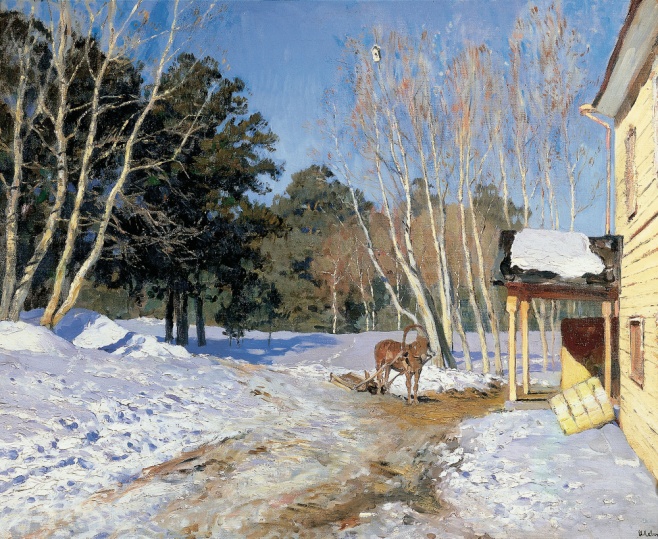 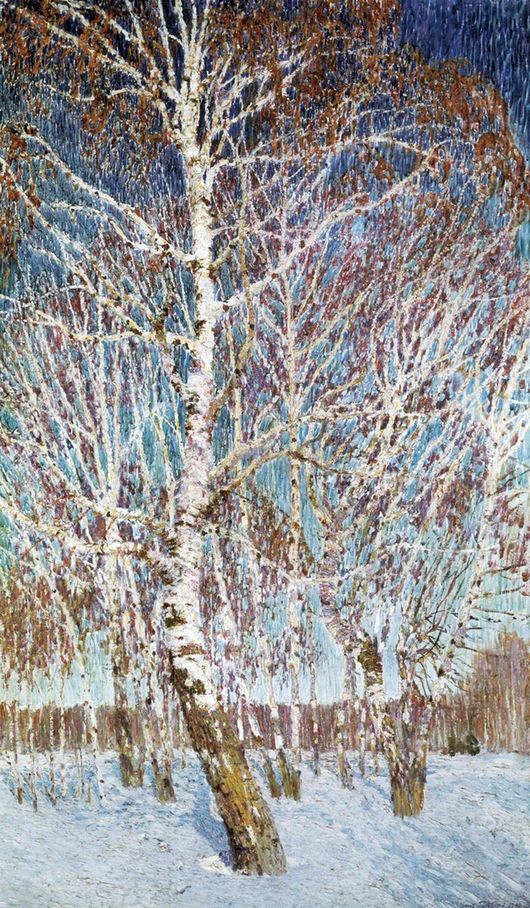 Почитать сказку, посмотреть мультик «Двенадцать месяцев»Выучить стихотворение  о весне по выбору.Поиграем: «Животные и их детеныши»,  «Узнай зверя по описанию?», «Узнай дерево»Рисование  «Весна пришла в лес»